The Cover Girls mit ihrem ProgrammHigh SocietyReisen Sie mit Ulrike, Eva, Isabel und ihrem „Undercovergirl“ Aaron in die Welt der Reichen und Schönen. Dort erwarten Sie Glamour, Glitzer, Pailletten und jede Menge Charme. Erleben Sie live und in Farbe die legendären 1930er und 1940er-Jahre – die Goldene Ära des Swinging Jazz!Mit raffinierten Arrangements und Eigenkompositionen im Gepäck, schlüpfen die vier MusikerInnen kurzzeitig in eine nostalgische Welt und laden ihr Publikum ein mitzureisen. Frei nach dem Motto: Einfach raus aus dem Alltag – und rein in „the wonderful world of swing“!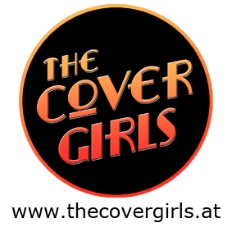 